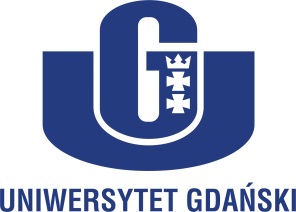 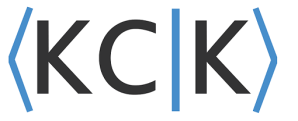 CZŁONKOWIE RADY NAUKOWEJKRAJOWEGO CENTRUM INFORMATYKI KWANTOWEJ (KCIK)2007-2015Members of the KCIK Scientific Council 2007-2015 Prof. dr hab. Ryszard Horodecki, Uniwersytet Gdański, Gdańsk, Dyrektor KCIKProf. dr hab. Marek Kuś, CFT PAN, Warszawa, Przewodniczący Rady Naukowej KCIKDr hab. Lech Mankiewicz, CFT PAN, WarszawaProf. dr hab. Jacek Kossut, Instytut Fizyki PAN, WarszawaProf. dr hab. Marek Czachor – Politechnika Gdańska, GdańskProf. dr hab. Paweł Horodecki, Politechnika Gdańska, GdańskProf. dr hab. Robert Alicki, Uniwersytet Gdański, Gdańsk Prof. dr hab. Marek Żukowski, Uniwersytet Gdański, GdańskProf. dr hab. Antoni Wójcik, Uniwersytet im. Adama Mickiewicza, PoznańProf. dr hab. Ryszard Tanaś, Uniwersytet im. Adama Mickiewicza, PoznańProf. dr hab. Jakub Zakrzewski, Uniwersytet Jagielloński, KrakówProf. dr hab. Karol Życzkowski, Uniwersytet Jagielloński, KrakówProf. dr hab. Krzysztof Kowalski, Uniwersytet Łódzki, ŁódźProf. dr hab. Jakub Rembieliński, Uniwersytet Łódzki, ŁódźProf. dr hab. Dariusz Chruściński, Uniwersytet Mikołaja Kopernika, ToruńProf. dr hab. Andrzej Jamiołkowski, Uniwersytet Mikołaja Kopernika, ToruńProf. dr hab. Zdzisław Latajka, Uniwersytet Wrocławski, WrocławProf. dr hab. Robert Olkiewicz, Uniwersytet Wrocławski, Wrocław